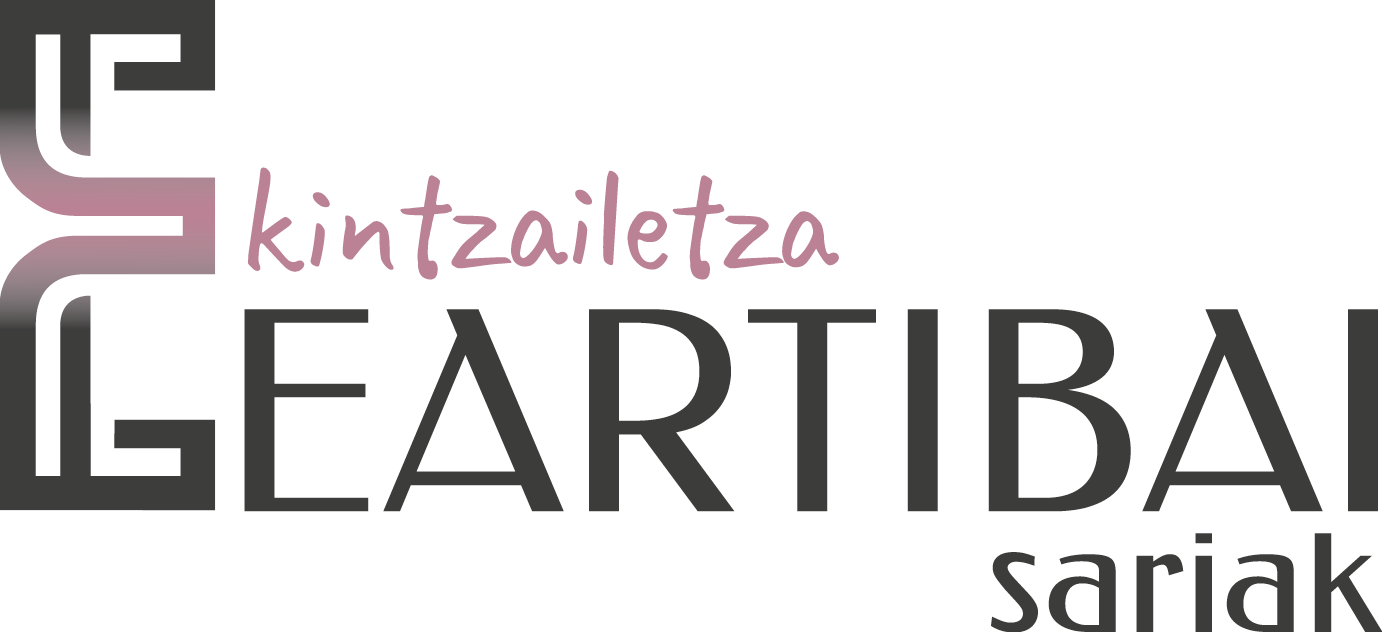 IZEN-EMATE ORRIA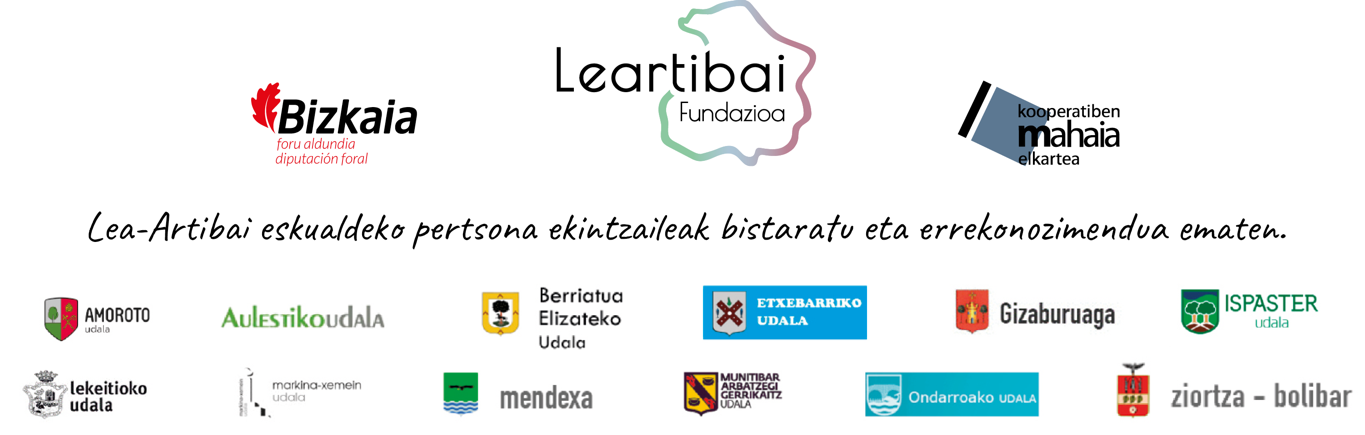 Kontaktuaren datuakNegozio ideiaIdeiaProduktu/zerbitzuaren deskribapen laburra, diferentziazioa, merkatuaren eskaria, berrikuntza maila eta eskualde edo herriko beharretara egokitzapenaEkintzailearen/talde ekintzailearen esperientziaSortutako lanpostu kopurua edo sortuko diren lanpostu kopuruaBeharrezko inbertsioa eta finantzazio iturriak. Bideragarritasun ekonomikoaren justifikazioaKokapenaInformazio gehigarria (Herriko sektoreko elkartekide izatea edo kide izateko asmoa izatea, jasangarritasunarekin negozio ideiak izan dezakeen lotura…)DATU PERTSONALAK ETA NEGOZIO IDEIAREN DATU OROKORRAKDATU PERTSONALAK ETA NEGOZIO IDEIAREN DATU OROKORRAKIZENA ETA BI ABIZENTELEFONOAPOSTA ELEKTRONIKOAPROIEKTUAREN edo NEGOZIOAREN IZENAENPRESAREN SORRERA DATA PARTE HARTUKO DUEN KATEGORIAX bat egin (oharra: aukera bat baino gehiago posible)  1 Kategoria: NEGOZIO IDEIA BERRITZAILE ONENARI SARIA  2 Kategoria: MERKATARITZA/OSTALARITZA/TURISMO/ ZERBITZU ENPRESEI SARIA  3 Kategoria: KOOPERATIBA EREDUARI SARIA  4 Kategoria: GAZTEEN IDEIA ONENARI SARIA  5 Kategoria: EMAKUME EKINTZAILEARI MENTZIO BEREZIA ETA SARIA